05 марта 2022 года № 123О программе противодействия коррупционным проявлениям в Килемарском муниципальном районе на 2022-2024 годыАдминистрация Килемарского муниципального района п о с т а н о в л я е т:1. Утвердить прилагаемую Программу противодействия коррупционным проявлениям в Килемарском муниципальном районе на 2022-2024 годы (далее - Программа).2. Контроль за исполнением настоящего постановления возложить на руководителя аппарата администрации Килемарского муниципального района Сафину Е.А.  Глава администрации        Килемарского                                                               Т.В. Обухова Муниципального района                 Утвержденапостановлением администрации Килемарского муниципального района от 05 марта 2022 г. N 123Программа противодействия коррупционным проявлениям в Килемарском муниципальном районе на 2022 -2024 годыПаспортПрограммы противодействия коррупционным проявлениямв Килемарском муниципальном районе на 2022-2024 годыI. Общие положения1. Программа противодействия коррупционным проявлениям в Килемарском муниципальном районе на 2021 год разработана с учетом:Федерального закона от 25 декабря 2008 г. N 273-ФЗ "О противодействии коррупции";Федерального закона от 3 декабря 2012 г. N 230-ФЗ "О контроле за соответствием расходов лиц, замещающих государственные должности, и иных лиц их доходам";Федерального закона от 7 мая 2013 г. N 79-ФЗ "О запрете отдельным категориям лиц открывать и иметь счета (вклады), хранить наличные денежные средства и ценности в иностранных банках, расположенных за пределами территории Российской Федерации, владеть и (или) пользоваться иностранными финансовыми инструментами";Национальной стратегии противодействия коррупции, утвержденной Указом Президента Российской Федерации от 13 апреля 2010 г. N 460;Национального плана противодействия коррупции на 2016 - 2017 годы, утвержденного Указом Президента Российской Федерации от 1 апреля 2016 г. N 147;Национального плана противодействия коррупции на 2018 - 2020 годы, утвержденного Указом Президента Российской Федерации от 29 июня 2018 г. N 378;(абзац введен постановлением Правительства Республики Марий Эл от 28.09.2018 N 395)Закона Республики Марий Эл от 7 мая 2010 г. N 15-З "О противодействии коррупционным проявлениям на территории Республики Марий Эл";Указа Президента Республики Марий Эл от 19 августа 2010 г. N 162 "О комиссиях по соблюдению требований к служебному поведению государственных гражданских служащих Республики Марий Эл и урегулированию конфликта интересов";Указа Главы Республики Марий Эл от 6 июня 2012 г. N 63 "О Порядке образования комиссий по соблюдению требований к служебному поведению муниципальных служащих и урегулированию конфликта интересов в органах местного самоуправления в Республике Марий Эл";Указа Главы Республики Марий Эл от 2 октября 2015 г. N 283 "О мерах по совершенствованию организации деятельности в области противодействия коррупции".II. Основные цели и задачи Программы3. Основными целями Программы являются:снижение уровня коррупции во всех сферах деятельности Килемарского муниципального района, устранение причины ее возникновения путем повышения эффективности координации антикоррупционной деятельности органов местного самоуправления и институтов гражданского общества;внедрение в практику деятельности органов местного самоуправления профилактических мер, направленных на недопущение условий, порождающих коррупцию;формирование в обществе нетерпимости к коррупционным проявлениям путем повышения правовой культуры населения Килемарского муниципального района и широкого привлечения граждан к противодействию коррупции;обеспечение защиты прав и законных интересов граждан, общества и государства от угроз, связанных с коррупцией;повышение эффективности муниципального управления в Килемарском муниципальном районе путем совершенствования антикоррупционных механизмов на всех уровнях власти.4. Для достижения поставленных целей необходимо решение следующих задач:совершенствование нормативного правового регулирования в сфере противодействия коррупции;совершенствование системы запретов, ограничений и требований, установленных в целях противодействия коррупции;совершенствование правовых основ и организационных механизмов предотвращения и выявления конфликта интересов в отношении лиц, замещающих должности муниципальной службы, по которым установлена обязанность принимать меры по предотвращению и урегулированию конфликта интересов;выявление причин и условий, порождающих коррупцию в органах местного самоуправления;формирование антикоррупционного общественного сознания, характеризующегося нетерпимостью муниципальных служащих, граждан и организаций к коррупционным действиям;повышение эффективности противодействия коррупции при осуществлении закупок товаров, работ, услуг для обеспечения государственных и муниципальных нужд;повышение эффективности просветительских, образовательных и иных мероприятий, направленных на формирование антикоррупционного поведения муниципальных служащих, популяризацию в обществе антикоррупционных стандартов и развитие общественного правосознания;обеспечение информационной прозрачности деятельности органов местного самоуправления;содействие реализации прав граждан и организаций на доступ к информации о фактах коррупции, а также на их свободное освещение в средствах массовой информации;III. Содержание проблемы5. Необходимым условием для успешного решения приоритетных задач социально-экономического развития Килемарского муниципального района является реализация комплекса мер по противодействию коррупции, которая снижает эффективность муниципального управления, подрывает доверие населения к органам местного самоуправления.Антикоррупционная политика органов местного самоуправления представляет собой целенаправленную деятельность по реализации Национальной стратегии противодействия коррупции, утвержденной Указом Президента Российской Федерации от 13 апреля 2010 г. N 460.В Килемарском муниципальном районе сформированы и функционируют правовые и организационные основы противодействия коррупции. Приведена в соответствие действующему законодательству нормативная правовая база администрации Килемарского муниципального района в сфере противодействия коррупции, реализуются антикоррупционные мероприятия, предусмотренные Федеральным законом от 25 декабря 2008 г. N 273-ФЗ "О противодействии коррупции", осуществляется мониторинг эффективности мер антикоррупционной политики, а также проводятся антикоррупционная пропаганда, антикоррупционное обучение и просвещение.В администрации Килемарского муниципального района осуществляет свою деятельность комиссия по соблюдению требований к служебному поведению муниципальных служащих и урегулированию конфликта интересов. Реализуются меры по обеспечению прозрачности принимаемых управленческих решений, правовому просвещению граждан и формированию у них нетерпимого отношения к коррупции.IV. Мероприятия Программы6. Для достижения поставленных целей и решения указанных задач Программой предусмотрена реализация комплекса антикоррупционных мероприятий по следующим основным направлениям:нормативно-правовое обеспечение антикоррупционной деятельности;организационные меры по созданию механизма реализации антикоррупционной политики в Килемарском муниципальном районе;организация мониторинга факторов, порождающих коррупцию или способствующих ее распространению, и мер антикоррупционной политики;внедрение антикоррупционных механизмов в сфере закупок товаров, работ, услуг для обеспечения государственных и муниципальных нужд;организация антикоррупционной пропаганды и просвещения;обеспечение доступа граждан и организаций к информации о деятельности органов местного самоуправления.Перечень мероприятий по реализации Программы противодействия коррупционным проявлениям в Килемарском муниципальном районе на 2022-2024 годы представлен в приложении к Программе.V. Ожидаемые результаты реализации Программы7. Выполнение мероприятий Программы позволит:обеспечить развитие организационно-правовых механизмов противодействия коррупции;повысить эффективность работы органов местного самоуправления в сфере противодействия коррупции;повысить эффективность организации антикоррупционной деятельности в наиболее коррупционно опасных сферах деятельности;активизировать работу комиссий по соблюдению требований к служебному поведению муниципальных служащих и урегулированию конфликта интересов;активизировать участие институтов гражданского общества в работе по противодействию коррупции;укрепить доверие граждан к деятельности органов местного самоуправления.VI. Целевые индикаторы и показатели Программы8. Оценка эффективности реализации Программы осуществляется по итогам ее реализации за отчетный год и в целом за весь период реализации Программы. Для оценки эффективности реализации поставленных целей Программы будут использоваться следующие индикаторы и показатели:отсутствие (сокращение количества) установленных фактов несоблюдения лицами, замещающими должности муниципальной службы, обязанностей, ограничений, запретов, требований к служебному поведению и урегулированию конфликта интересов;сокращение количества лиц, официально обратившихся в органы местного самоуправления с жалобами и заявлениями на проявления фактов коррупции в деятельности муниципальных служащих и органов местного самоуправления;количество информационных материалов, публикаций по антикоррупционной тематике в средствах массовой информации;количество проведенных мероприятий по антикоррупционной пропаганде;снижение уровня коррупции при исполнении органами местного самоуправления государственных функций и предоставлении государственных и муниципальных услуг;доля муниципальных служащих, в отношении которых установлены факты несоблюдения требований об урегулировании конфликта интересов, в общем количестве муниципальных служащих, в отношении которых проводились проверочные мероприятия;доля муниципальных служащих, привлеченных к дисциплинарной ответственности за несоблюдение запретов, ограничений и требований, установленных в целях противодействия коррупции, в общем количестве муниципальных служащих, в отношении которых такие факты установлены.VII. Ресурсное обеспечение Программы9. Финансирование Программы в части, касающейся исполнения мероприятий производится из средств муниципального бюджета Килемарского муниципального района в рамках текущего финансирования их деятельности.VIII. Система контроля за исполнением Программы10. Текущий контроль за ходом реализации мероприятий Программы осуществляет служба по работе с органами местного самоуправления поселений, населением и общественными организациями, ответственная за реализацию антикоррупционной политики.11. Ответственные исполнители Программы, указанные в Перечне мероприятий по реализации Программы противодействия коррупционным проявлениям в Килемарском муниципальном районе на 2022-2024 годы, ежегодно, до 25 декабря отчетного года, представляют в главе администрации Килемарского муниципального района информацию о реализации мероприятий Программы, в том числе содержащую анализ причин несвоевременного их выполнения.13. Отчет о ходе реализации мероприятий Программы ежегодно, до 1 февраля года, следующего за отчетным годом, размещается на официальном интернет-портале Килемарского муниципального района в информационно-телекоммуникационной сети "Интернет".КИЛЕМАРМУНИЦИПАЛЬНЫЙ РАЙОНЫНАДМИНИСТРАЦИЙАДМИНИСТРАЦИЯКИЛЕМАРСКОГО МУНИЦИПАЛЬНОГО РАЙОНАПУНЧАЛПОСТАНОВЛЕНИЕОтветственный исполнитель Программы-Администрация Килемарского муниципального районаЦели Программы-снижение уровня коррупции во всех сферах деятельности Килемарского муниципального района, устранение причины ее возникновения путем повышения эффективности координации антикоррупционной деятельности органов местного самоуправления и институтов гражданского общества;внедрение в практику деятельности органов местного самоуправления профилактических мер, направленных на недопущение условий, порождающих коррупцию;формирование в обществе нетерпимости к коррупционным проявлениям путем повышения правовой культуры населения Килемарского муниципального района и широкого привлечения граждан к противодействию коррупции;обеспечение защиты прав и законных интересов граждан, общества и государства от угроз, связанных с коррупцией;Задачи Программы-совершенствование нормативного правового регулирования в сфере противодействия коррупции;совершенствование правовых основ и организационных механизмов предотвращения и выявления конфликта интересов в отношении лиц, замещающих должности муниципальной службы, по которым установлена обязанность принимать меры по предотвращению и урегулированию конфликта интересов;выявление причин и условий, порождающих коррупцию в органах местного самоуправления;формирование антикоррупционного общественного сознания, характеризующегося нетерпимостью муниципальных служащих, граждан и организаций к коррупционным действиям;повышение эффективности противодействия коррупции при осуществлении закупок товаров, работ, услуг для обеспечения государственных и муниципальных нужд;обеспечение информационной прозрачности деятельности органов местного самоуправления;содействие реализации прав граждан и организаций на доступ к информации о фактах коррупции, а также на их свободное освещение в средствах массовой информации;Целевые индикаторы и показатели Программы-отсутствие (сокращение количества) установленных фактов несоблюдения лицами, замещающими должности муниципальной службы, обязанностей, ограничений, запретов, требований к служебному поведению и урегулированию конфликта интересов;сокращение количества лиц, официально обратившихся в органы местного самоуправления с жалобами и заявлениями на проявления фактов коррупции в деятельности муниципальных служащих и органов местного самоуправления;количество информационных материалов, публикаций по антикоррупционной тематике в средствах массовой информации;количество проведенных мероприятий по антикоррупционной пропаганде;снижение уровня коррупции при исполнении органами местного самоуправления государственных функций и предоставлении государственных и муниципальных услуг;доля муниципальных служащих, в отношении которых установлены факты несоблюдения требований об урегулировании конфликта интересов, в общем количестве муниципальных служащих, в отношении которых проводились проверочные мероприятия;доля муниципальных служащих, привлеченных к дисциплинарной ответственности за несоблюдение запретов, ограничений и требований, установленных в целях противодействия коррупции, в общем количестве муниципальных служащих, в отношении которых такие факты установленыСроки реализации Программы-2022-2024 годыОбъемы финансирования Программы-финансирование Программы в части, касающейся исполнения мероприятий производится из средств муниципального бюджета в рамках текущего финансирования Ожидаемые конечные результаты реализации Программы-развитие организационно-правовых механизмов противодействия коррупции;повышение эффективности работы органов местного самоуправления в сфере противодействия коррупции;повышение эффективности организации антикоррупционной деятельности в наиболее коррупционно опасных сферах деятельности;активизация работы комиссий по соблюдению требований к служебному поведению муниципальных служащих и урегулированию конфликта интересов;активизация участия институтов гражданского общества в работе по противодействию коррупции;укрепление доверия граждан к деятельности органов местного самоуправления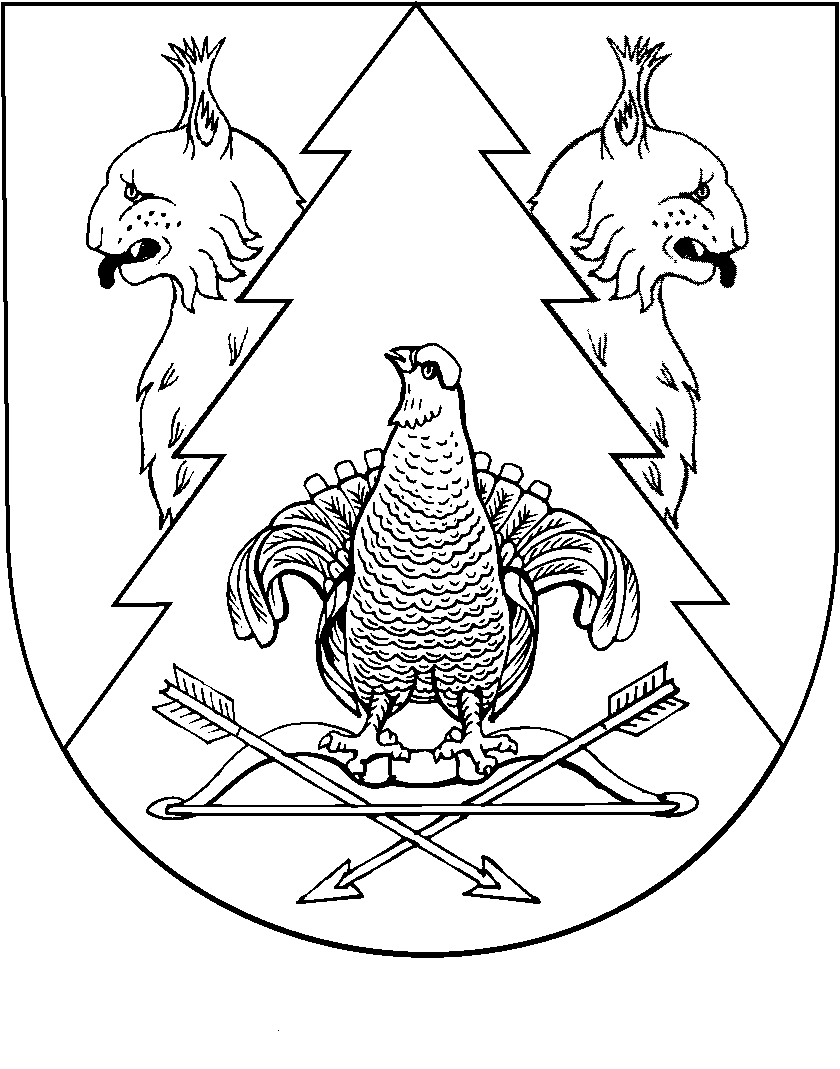 